Ocean Breeze Holiday FestivalOcean BreezeMonday 12/30/19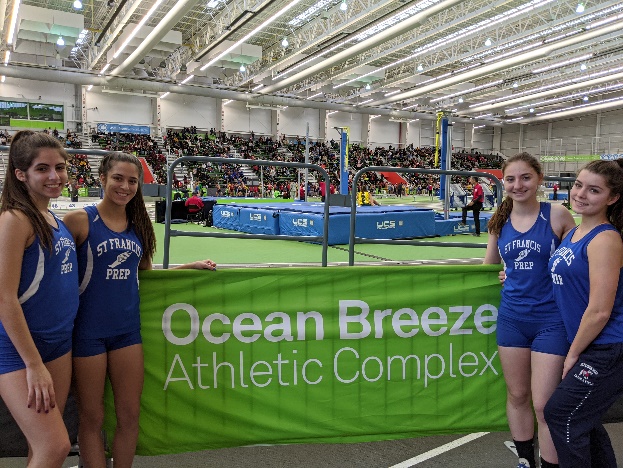 Shuttle Hurdle Relay			Palmeri	  9.4				Vasiliadis	  9.6				Kenny		  9.9				Gonzalez      	10.9						39.89 NEW SCHOOL RECORD4th Place MedalsFreshman 4 x 800O’Connor	  2:53.66  (39.2  41.2  45.6  47.1)  (80.5  92.7)Hughes	  2:35.13  (37.0  39.2  39.8  38.7)  (76.2  78.5)Leslie		  2:50.90  (36.2  41.2  47.5  46.1)  (77.3  93.7)Morgan      	  2:37.71  (37.1  39.7  41.9  39.2)  (76.8  81.0)			10:57.62   1st Placed MedalsFreshman 4 x 400 					Freshman 4 x 200Muro 		  72.12					Muro               30.22Morgan 	  70.66					Hall		29.20Hughes	  69.40 				O’Connor	32.91Leslie 	           	  66.99   				Valte	            33.62    			4:39.20  2nd  Place Medals                                      2:06.65	         Varsity 4 x 800 “A”				          Varsity 4 x 800 “B”Duffy		  2:45.70  (37  39  43  44)		Calisi		   2:55.64   (38  45  47  43)Olivieri	  2:44.50  (38  41  42  42)		Gonzalez	   3:02.28   (40  42  52  47) 	Mansfield	  2:39.78  (35  39  41  43)		Vasiliadis	   3:06.24   (42  47  50  45)	Vonwerne    	  3:01.36  (40  45  48  47)		Foe	          	   3:03.54   (41  47  47  46) 		11:11.37  Medals					  12:07.72